Об утверждении порядка сообщения лицами, замещающими муниципальные должности и должности муниципальной службы Пермского муниципального округа Пермского края, о получении подарка в связи с их должностным положением или исполнением ими служебных (должностных) обязанностей, сдачи и оценки подарка, реализации (выкупа) и зачисления средств, вырученных от его реализации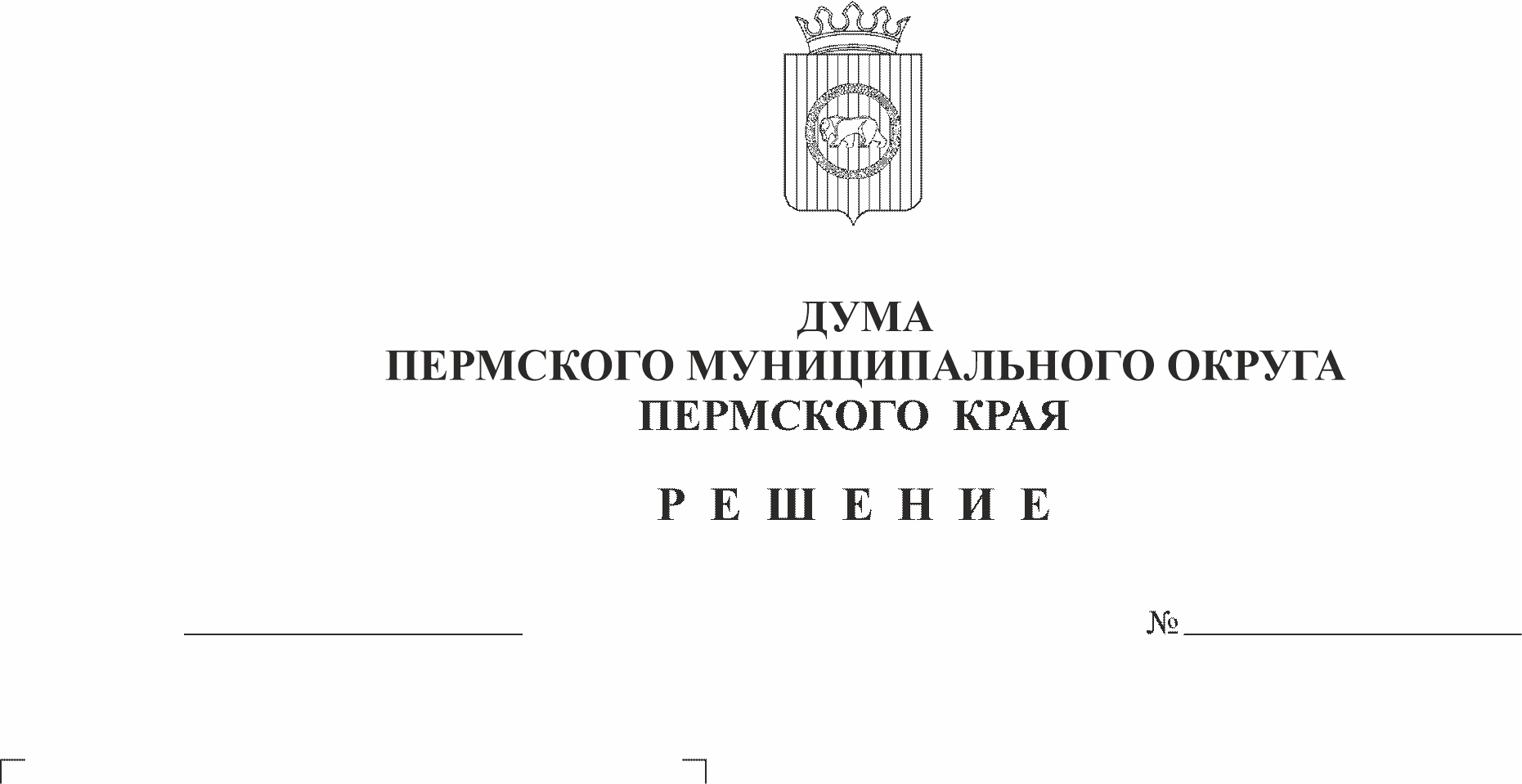 В соответствии с пунктом 5 части 1 статьи 14 Федерального закона от 02 марта 2007 г. № 25-ФЗ «О муниципальной службе в Российской Федерации», пунктом 7 части 3 статьи 12.1 Федерального закона от 25 декабря 2008 г. № 273-ФЗ «О противодействии коррупции», в целях реализации положений части 2 статьи 575 Гражданского кодекса Российской Федерации, пунктом 6 Постановления Правительства РФ от 09 января 2014 г. № 10 «О порядке сообщения отдельными категориями лиц о получении подарка в связи с протокольными мероприятиями, служебными командировками и другими официальными мероприятиями, участие в которых связано с исполнением ими служебных (должностных) обязанностей, сдачи и оценки подарка, реализации (выкупа) и зачисления средств, вырученных от его реализации»Дума Пермского муниципального округа Пермского края РЕШАЕТ:1. Утвердить Порядок сообщения лицами, замещающими муниципальные должности и должности муниципальной службы Пермского муниципального округа Пермского края, о получении подарка в связи с их должностным положением или исполнением ими служебных (должностных) обязанностей, сдачи и оценки подарка, реализации (выкупа) и зачисления средств, вырученных от его реализации, согласно приложению к настоящему решению.2. Признать утратившими силу:2.1. решение Земского Собрания Пермского муниципального района Пермского края от 28 августа 2014 г. № 483 «Об утверждении порядка сообщения лицами, замещающими муниципальные должности и должности муниципальной службы Пермского муниципального района, о получении подарка в связи с их должностным положением или исполнением ими служебных (должностных) обязанностей, сдачи и оценки подарка, реализации (выкупа) и зачисления средств, вырученных от его реализации»;2.2. пункт 4 решения Земского Собрания Пермского муниципального района от 25 марта 2021 г. № 123 «О внесении изменений в отдельные решения Земского Собрания Пермского муниципального района в сфере противодействия коррупции».3. Опубликовать (обнародовать) настоящее решение в бюллетене муниципального образования «Пермский муниципальный округ» и разместить на официальном сайте Пермского муниципального округа в информационно-телекоммуникационной сети Интернет (www.permraion.ru).4. Настоящее решение вступает в силу со дня его официального опубликования и распространяется на правоотношения, возникшие с 01 января 2023 г.5. Контроль за исполнением настоящего решения возложить на комитет Думы Пермского муниципального округа Пермского края по местному самоуправлению и социальной политике.Председатель ДумыПермского муниципального округа	Д.В. ГордиенкоГлава муниципального округа –глава администрации Пермскогомуниципального округа	В.Ю. ЦветовПриложение  к решению ДумыПермского муниципального округа от 23.03.2023 № 139ПОРЯДОКсообщения лицами, замещающими муниципальные должности и должности муниципальной службы Пермского муниципального округа Пермского края, о получении подарка в связи с их должностным положением или исполнением ими служебных (должностных) обязанностей, сдачи и оценки подарка, реализации (выкупа) и зачисления средств, вырученных от его реализации1. Настоящий Порядок определяет процедуру сообщения лицами, замещающими муниципальные должности и должности муниципальной службы Пермского муниципального округа Пермского края (далее - должностные лица), о получении подарка в связи с протокольными мероприятиями, служебными командировками и другими официальными мероприятиями, участие в которых связано с их должностным положением или исполнением ими служебных (должностных) обязанностей, процедуру сдачи и оценки подарка, реализации (выкупа) и зачисления средств, вырученных от его реализации.2. Для целей настоящего Порядка используются следующие понятия:2.1. подарок, полученный в связи с протокольными мероприятиями, служебными командировками и другими официальными мероприятиями, - подарок, полученный должностным лицом от физических (юридических) лиц, которые осуществляют дарение исходя из должностного положения одаряемого или исполнения им служебных (должностных) обязанностей, за исключением канцелярских принадлежностей, которые в рамках протокольных мероприятий, служебных командировок и других официальных мероприятий предоставлены каждому участнику указанных мероприятий в целях исполнения им своих служебных (должностных) обязанностей, цветов и ценных подарков, которые вручены в качестве поощрения (награды);2.2. получение подарка в связи с протокольными мероприятиями, служебными командировками и другими официальными мероприятиями, участие в которых связано с исполнением служебных (должностных) обязанностей - получение должностным лицом лично или через посредника от физических (юридических) лиц подарка в рамках осуществления деятельности, предусмотренной должностным регламентом (должностной инструкцией), а также в связи с исполнением служебных (должностных) обязанностей в случаях, установленных федеральными законами и иными нормативными актами, определяющими особенности правового положения и специфику профессиональной служебной и трудовой деятельности указанных лиц.3. Должностные лица не вправе получать подарки от физических (юридических) лиц в связи с их должностным положением или исполнением ими служебных (должностных) обязанностей, за исключением подарков, полученных в связи с протокольными мероприятиями, служебными командировками и другими официальными мероприятиями, участие в которых связано с исполнением ими служебных (должностных) обязанностей.4. Должностные лица обязаны в соответствии с процедурой, установленной настоящим Порядком, уведомлять обо всех случаях получения подарка в связи с протокольными мероприятиями, служебными командировками и другими официальными мероприятиями, участие в которых связано с исполнением ими служебных (должностных) обязанностей, орган местного самоуправления, в котором они проходят муниципальную службу или осуществляют трудовую деятельность (далее – орган местного самоуправления).5. Уведомление о получении подарка в связи с протокольными мероприятиями, служебными командировками и другими официальными мероприятиями, участие в которых связано с исполнением служебных (должностных) обязанностей (далее - уведомление), составленное в двух экземплярах по форме согласно приложению 1 к настоящему Порядку, представляется не позднее 3 рабочих дней со дня получения подарка в структурное подразделение органа местного самоуправления, осуществляющее функции по профилактике коррупционных и иных правонарушений, либо должностному лицу органа местного самоуправления, ответственному за работу по профилактике коррупционных и иных правонарушений. К уведомлению прилагаются документы (при их наличии), подтверждающие стоимость подарка (кассовый чек, товарный чек, иной документ об оплате (приобретении) подарка).В случае если подарок получен во время служебной командировки, уведомление представляется не позднее 3 рабочих дней со дня возвращения лица, получившего подарок, из служебной командировки.При невозможности подачи уведомления в сроки, указанные в абзацах первом и втором настоящего пункта, по причине, не зависящей от должностного лица, оно представляется не позднее следующего дня после ее устранения.6. Уведомление в день поступления регистрируется в журнале регистрации уведомлений о получении должностными лицами подарков в связи с протокольными мероприятиями, служебными командировками и другими официальными мероприятиями, участие в которых связано с исполнением служебных (должностных) обязанностей (далее - журнал регистрации уведомлений), оформленном по форме согласно приложению 2 к настоящему Порядку.7. Один экземпляр уведомления возвращается лицу, представившему уведомление, с отметкой о регистрации, другой экземпляр направляется в комиссию по поступлению и выбытию активов органа местного самоуправления, образованную в соответствии с законодательством о бухгалтерском учете (далее - комиссия).8. Подарок, стоимость которого подтверждается документами и превышает три тысячи рублей либо стоимость которого получившему его должностному лицу неизвестна, сдается материально ответственному лицу структурного подразделения, уполномоченного на принятие подарка в органе местного самоуправления (далее - уполномоченное структурное подразделение), по акту сдачи-приема по форме согласно приложению 3 к настоящему Порядку не позднее 5 рабочих дней со дня регистрации уведомления в журнале регистрации уведомлений.Глава муниципального округа – глава администрации Пермского муниципального округа Пермского края сдает подарок в администрацию Пермского муниципального округа Пермского края.9. Подарок, полученный лицом, замещающим муниципальную должность Пермского муниципального округа, независимо от его стоимости подлежит передаче на хранение в соответствии с процедурой, предусмотренной пунктом 8 настоящего Порядка.10. Хранение подарков осуществляется органом местного самоуправления в обеспечивающем сохранность помещении. Подарки во время их хранения должны иметь прикрепленные ярлыки с указанием фамилии, инициалов и должности лица, сдавшего подарок, даты и номера акта сдачи-приема подарка.11. До передачи подарка по акту сдачи-приема ответственность в соответствии с законодательством Российской Федерации за утрату или повреждение подарка несет лицо, получившее подарок.12. В целях принятия к бухгалтерскому учету подарка в порядке, установленном законодательством Российской Федерации, определение его стоимости проводится на основе рыночной цены, действующей на дату принятия к учету подарка, или цены на аналогичную материальную ценность в сопоставимых условиях с привлечением при необходимости комиссии. Сведения о рыночной цене подтверждаются документально, а при невозможности документального подтверждения - экспертным путем. Подарок возвращается сдавшему его лицу по акту сдачи-приема в случае, если его стоимость не превышает трех тысяч рублей.13. Орган местного самоуправления обеспечивает включение в установленном порядке принятого к бухгалтерскому учету подарка, стоимость которого превышает три тысячи рублей, в реестр муниципальной собственности Пермского муниципального округа.14. Должностные лица, сдавшие подарок, могут его выкупить, направив на имя представителя нанимателя (работодателя) соответствующее заявление, составленное по форме согласно приложению 4 к настоящему Порядку, не позднее двух месяцев со дня сдачи подарка.15. Орган местного самоуправления в течение 3 месяцев со дня поступления заявления, указанного в пункте 14 настоящего Порядка, организует оценку стоимости подарка для реализации (выкупа) и уведомляет в письменной форме лицо, подавшее заявление, о результатах оценки, после чего в течение месяца заявитель выкупает подарок по установленной в результате оценки стоимости или отказывается от выкупа.16. В случае если в отношении подарка, изготовленного из драгоценных металлов и (или) драгоценных камней, не поступило от должностного лица заявление о выкупе подарка, указанное в пункте 14 настоящего Порядка, либо в случае отказа должностного лица от выкупа такого подарка подарок, изготовленный из драгоценных металлов и (или) драгоценных камней, подлежит передаче в федеральное казенное учреждение «Государственное учреждение по формированию Государственного фонда драгоценных металлов и драгоценных камней Российской Федерации, хранению, отпуску и использованию драгоценных металлов и драгоценных камней (Гохран России) при Министерстве финансов Российской Федерации» для зачисления в Государственный фонд драгоценных металлов и драгоценных камней Российской Федерации.17. Подарок, в отношении которого не поступило заявление, указанное в пункте 14 настоящего Порядка, может использоваться органом местного самоуправления с учетом заключения комиссии о целесообразности использования подарка для обеспечения деятельности органа местного самоуправления.18. В случае нецелесообразности использования подарка руководителем органа местного самоуправления принимается решение о реализации подарка и проведении оценки его стоимости для реализации (выкупа), осуществляемой уполномоченными органами местного самоуправления и организациями посредством проведения торгов в порядке, предусмотренном законодательством Российской Федерации.19. Оценка стоимости подарка для реализации (выкупа), предусмотренная пунктами 15 и 18 настоящего Порядка, осуществляется субъектами оценочной деятельности в соответствии с законодательством Российской Федерации об оценочной деятельности.20. В случае если подарок не выкуплен или не реализован, руководителем органа местного самоуправления принимается решение о повторной реализации подарка, либо о его безвозмездной передаче на баланс благотворительной организации, либо о его уничтожении в соответствии с законодательством Российской Федерации.21. Средства, вырученные от реализации (выкупа) подарка, зачисляются в доход бюджета Пермского муниципального округа в порядке, установленном бюджетным законодательством Российской Федерации.Приложение 1к Порядку сообщения лицами, замещающими муниципальные должности и должности муниципальной службы Пермского муниципального округа Пермского края, о получении подарка в связи с их должностнымположением или исполнением ими служебных (должностных) обязанностей, сдачи и оценки подарка, реализации (выкупа) и зачисления средств, вырученных от его реализации                                                          ____________________________________                                                          ____________________________________                                                                    (наименование органа местного                                                                        самоуправления)                                                           от _________________________________                                                          ____________________________________                                                                         (ФИО, занимаемая должность)Приложение 2 к Порядку сообщения лицами, замещающими муниципальные должности и должности муниципальной службы Пермского муниципального округа Пермского края, о получении подарка в связи с их должностным положением или исполнением ими служебных (должностных) обязанностей, сдачи и оценки подарка, реализации (выкупа) и зачисления средств, вырученных от его реализацииЖУРНАЛ РЕГИСТРАЦИИ УВЕДОМЛЕНИЙ о получении должностными лицами подарков в связи с протокольными мероприятиями, служебными командировками и другими официальными мероприятиями, участие в которых связано с исполнением служебных (должностных) обязанностей Приложение 3к Порядку сообщения лицами, замещающими муниципальные должности и должности муниципальной службы Пермского муниципального округа Пермского края, о получении подарка в связи с их должностным положением или исполнением ими служебных (должностных) обязанностей, сдачи и оценки подарка, реализации (выкупа) и зачисления средств, вырученных от его реализацииАктсдачи-приема подарка № _________________________                                                     «___» _____________ 20___ г.   (место составления)                                                             (дата составления)В соответствии со статьей 575 Гражданского кодекса Российской Федерации и Федеральным законом от 25 декабря 2008 г. № 273-ФЗ «О противодействии коррупции» муниципальный служащий (лицо, замещающее муниципальную должность) Пермского муниципального округа____________________________________________________________________________________________________________________________________________(ФИО, должность лица, получившего подарок)передал(а), ____________________________________________________________________________________________________________________________________________(ФИО, должность материально ответственного лица)принял следующий подарок:Общая стоимость подарка в рублях *: _____________________________________--------------------------------* Заполняется при наличии документов, подтверждающих стоимость подарка.Сдал(а):                                                  Принял(а):__________ _____________________ __________ ________________________(подпись)     (фамилия, инициалы)       (подпись)    (фамилия, инициалы)Приложение 4 к Порядку сообщения лицами, замещающими муниципальные должности и должности муниципальной службы Пермского муниципального округа Пермского края, о получении подарка в связи с их должностным положением или исполнением ими служебных (должностных) обязанностей, сдачи и оценки подарка, реализации (выкупа) и зачисления средств, вырученных от его реализацииДата				подпись						ФИОУВЕДОМЛЕНИЕо получении подарка в связи с протокольными мероприятиями,служебными командировками и другими официальнымимероприятиями, участие в которых связано с исполнениемслужебных (должностных) обязанностей,от «___» ____________ 20__ г.Извещаю о получении «____» _________________ 20____ г. подарка(ов)(дата получения)на____________________________________________________________________________________________________________________________(наименование протокольного мероприятия, служебной командировки, другого официального мероприятия, место и дата проведения)Наименование подаркаХарактеристика подарка, его описаниеКоличество предметовСтоимость в рублях* 12341.2.3.Итого:Приложение: ____________________________________ на ____ листах.(наименование документа)Лицо, представившее уведомление ________ /___________/ «__» ______ 20__ г.(подпись) (расшифровка подписи)Лицо, принявшее уведомление __________ /____________/ «__» _______ 20__ г.(подпись) (расшифровка подписи)Регистрационный номер в журнале регистрации уведомлений ___________________«__» _______ 20__ г.--------------------------------* Заполняется при наличии документов, подтверждающих стоимость подарка.№ п/п Дата регистрации ФИО, должность лица, представившего уведомление Наименование подарка Количество Стоимость в рублях ФИО, должность, подпись лица, зарегистрировавшего уведомление Подпись лица, представившего уведомление о получении его копии с отметкой о регистрации 1 2 3 4 5 6 7 8 № п/пНаименование предметаКоличество предметовДата полученияСтоимость в рублях *123_______________________________________________________________________________________________________________(наименование органа местного самоуправления)__________________________________________________________________________(ФИО, занимаемая должность)                                    _______________________________________Заявление о выкупе подарка                                    _______________________________________Заявление о выкупе подаркаПрошу рассмотреть вопрос о возможности выкупа подарка (подарков), полученного (полученных) в связи с протокольным мероприятием, служебной командировкой, другим официальным мероприятием (нужное подчеркнуть)____________________________________________________________________(указать наименование протокольного мероприятия или другого официального мероприятия, место и дату его проведения, место и дату командировки)Подарок ________________________________________________________(наименование подарка)сдан по акту приема-передачи № _______ от _________________ 20__ г.в __________________________________________________________________(наименование уполномоченного подразделения)Прошу рассмотреть вопрос о возможности выкупа подарка (подарков), полученного (полученных) в связи с протокольным мероприятием, служебной командировкой, другим официальным мероприятием (нужное подчеркнуть)____________________________________________________________________(указать наименование протокольного мероприятия или другого официального мероприятия, место и дату его проведения, место и дату командировки)Подарок ________________________________________________________(наименование подарка)сдан по акту приема-передачи № _______ от _________________ 20__ г.в __________________________________________________________________(наименование уполномоченного подразделения)